Applicant’s Last Name:       Applicant’s Last Name:       Applicant’s Last Name:       Applicant’s Last Name:       Applicant’s Last Name:       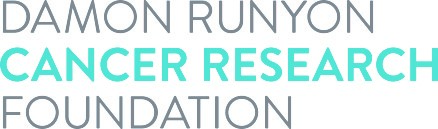 Co-Sponsor Cover SheetComplete this form *only* if applying under the supervision of two Sponsors.Co-Sponsor Cover SheetComplete this form *only* if applying under the supervision of two Sponsors.Co-Sponsor Cover SheetComplete this form *only* if applying under the supervision of two Sponsors.Co-Sponsor Cover SheetComplete this form *only* if applying under the supervision of two Sponsors.Co-Sponsor Cover SheetComplete this form *only* if applying under the supervision of two Sponsors.Co-Sponsor Cover SheetComplete this form *only* if applying under the supervision of two Sponsors.CO-SPONSORCO-SPONSORCO-SPONSORName:Name:Degree:Degree:Institution:Institution:Title:Title:Gender:Gender:Address:Address:Telephone:Fax:Fax:Fax:Address:Address:Email:Email:Email:Email:Sponsor’s Signature: Sponsor’s Signature: 